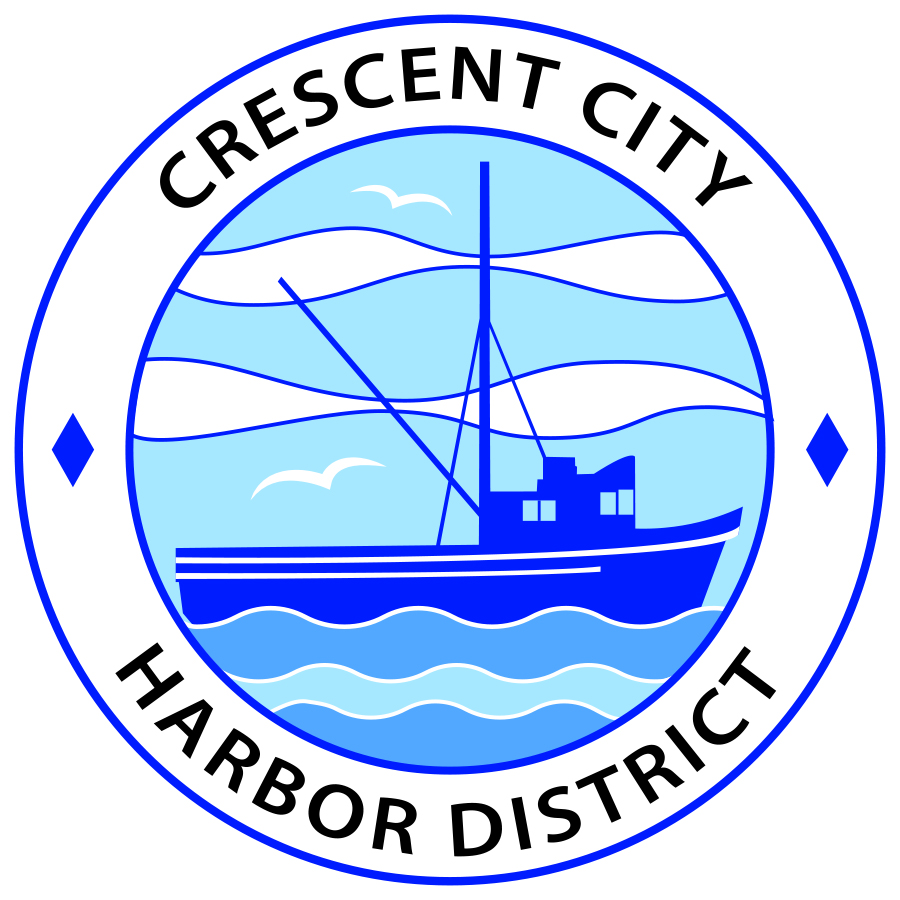 Board of Harbor Commissioners of the Crescent City Harbor DistrictPatrick A. Bailey, President    James Ramsey, Secretary   		Ronald A. Phillips, Commissioner  Brian L. Stone, Commissioner  Wes White, Commissioner	AGENDABoard of Harbor Commissioners of the Crescent City Harbor DistrictAt the Harbor District Office Meeting Room101 Citizens Dock Road, Crescent City, California 95531 Regular Meeting	      		 Tuesday, 2 October,  2018                                5:30 P.M.5:30 p.m. The Board of Harbor Commissioners will meet in open session to discuss the following agenda items.Pledge of AllegiancePublic CommentPublic comments are welcomed and encouraged by the Board.  The President invites anyone in the audience to speak to the Board of Harbor Commissioners to identify themselves and the matter they wish to discuss.  The Harbor Commission will then determine if such matters should be scheduled for a subsequent meeting.  As per the District’s bylaws, each speaker shall be limited to a maximum of three (3) minutes.Adjourn to Closed SessionCONFERENCE WITH LEGAL COUNSEL – ANTICIPATED LITIGATIONInitiation of litigation pursuant to paragraph (4) of subdivision (d) of Section 54956.9:Conference with Legal Counsel Cruz Hernandez v. Bountiful Oceans, Inc. Northern District Case No.: 4:17-cv-03625-JSWCrescent City Harbor District v. Dutra et al. Sacramento Superior Court Case No.: 34-2017-00215044-CU-BC-GDS Crozier v. Crescent City Harbor District Del Norte Superior Court Case No.: CVPI-2018-1194Report Out of Closed SessionConsent AgendaRequests to remove items from the Consent Agenda may be heard at this timeApproval of the warrant list since the 18 September, 2018, Harbor Commission  MeetingApproval of the minutes of the 18 September, 2018 Harbor Commission MeetingCancel or re-schedule the 16 October 2018 Harbor Commission.  Discuss and approveEileen Cooper will present information on tsunami evacuation. Ms. Cooper was authorized by the Harbor Commission to present information on tsunami evacuationDiscussion about researching the possibility of hosting the Visitors Bureau Information center at 201 Citizens Dock Road.  Discussion about mechanics of preparing the old Englund Marine building in advance of extending an invitation to the Visitors Bureau to operate a facility at the Harbor DistrictAppoint Ad Hoc Committee to discuss proposal from Captain Shon to lease the Old Englund Marine Building at 201 Citizens Dock.  Choose Commissioners to serve on Ad Hoc Committee to discuss proposal for a restaurant at 201 Citizens Dock Road Appoint Ad Hoc Committee to discuss proposal from North Coast Ocean Sports and Grill. North Coast  Ocean Sports and Grill is requesting a lease modification Appoint an Ad Hoc Committee from the Board of Harbor Commissioners to discuss transfer of 160 Anchor Way lease.  Current tenant wishes to transfer lease to new operatorChoose a Harbor Commissioner to serve as a single point of contact for outside groups and agencies.  Appoint a Harbor Commissioner to serve as the single point of contact for outside agencies and groups so that there is a single message being shared by the Harbor District CommissionersUpdate on the progress of the solar energy project. Deputy Harbor Master Lane Tavasci will update the Board of Harbor Commissioners on the solar project Update on the progress of the Citizens Initiative addressing the Harbor District debt situation. Listen to presentation and DiscussDiscussion of Harbor District debt situation and options for fundraising to meet debt challenge.  Review, discuss strategy and direct staff if action is neededCEO ReportCommissioner Reports. Reports from Commissioners who represent the Harbor District on the Chamber of Commerce, Tri-Agency, Inter Governmental Relations Committee, Harbor Safety Committee and any other civic or community groups and from any current ad hoc committees.Board Comments. The Agenda allows Board of Harbor Commission members the opportunity to discuss items of general interest, provide a reference or other resource to staff and to ask for clarification or request staff to report to the Board on certain matters.Adjournment*** Adjournment to the Board of Harbor Commissioners next regular meeting scheduled for Tuesday 20 November, 2018 at 5:30 P.M. at the Harbor District Office, 101 Citizens Dock Road, Crescent City, California.  